День открытых дверей - 2019 	23 октября 2019 года педагоги  ГКОУ «Специальная (коррекционная) общеобразовательная школа-интернат № 1» провели День открытых дверей для родителей  детей, посещающих образовательные учреждения города-курорта Железноводска по теме: «Знакомство с организацией учебно-воспитательного процесса  школы-интерната». 	Родители общеобразовательных школ и детских садов посетили уроки  по трудовому обучению,  математике,  занятие внеурочной деятельности. Также была проведена обзорная экскурсия по организации и представлен концерт воспитанников школы-интерната.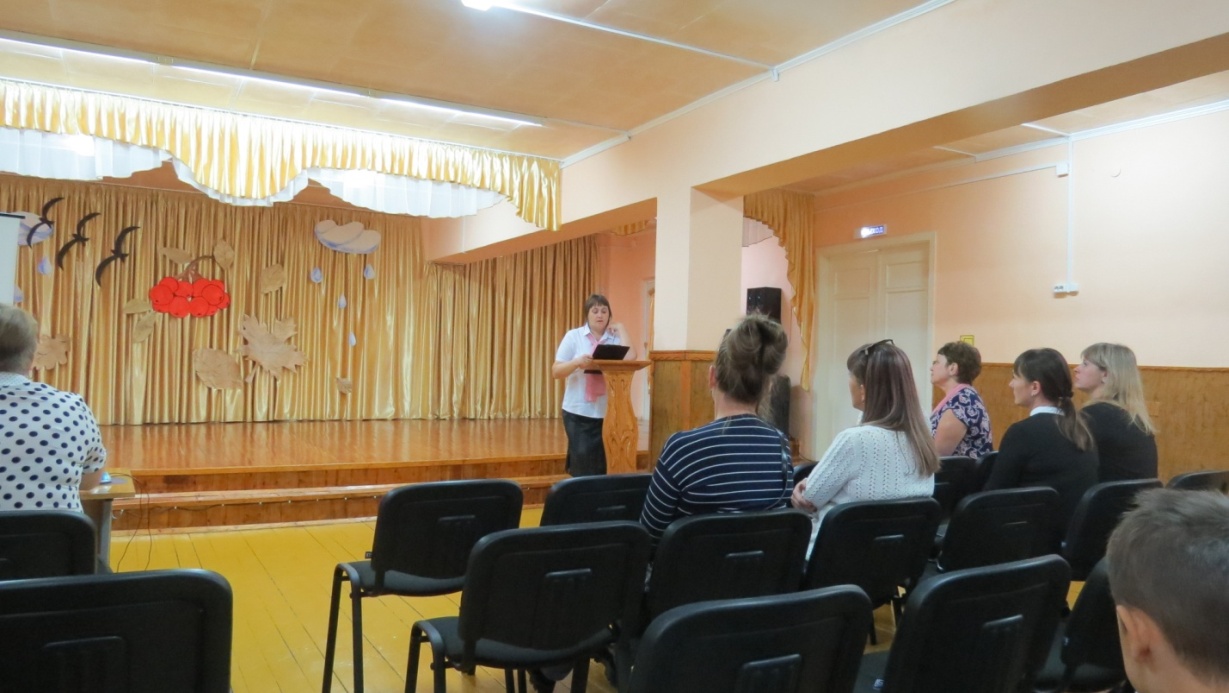 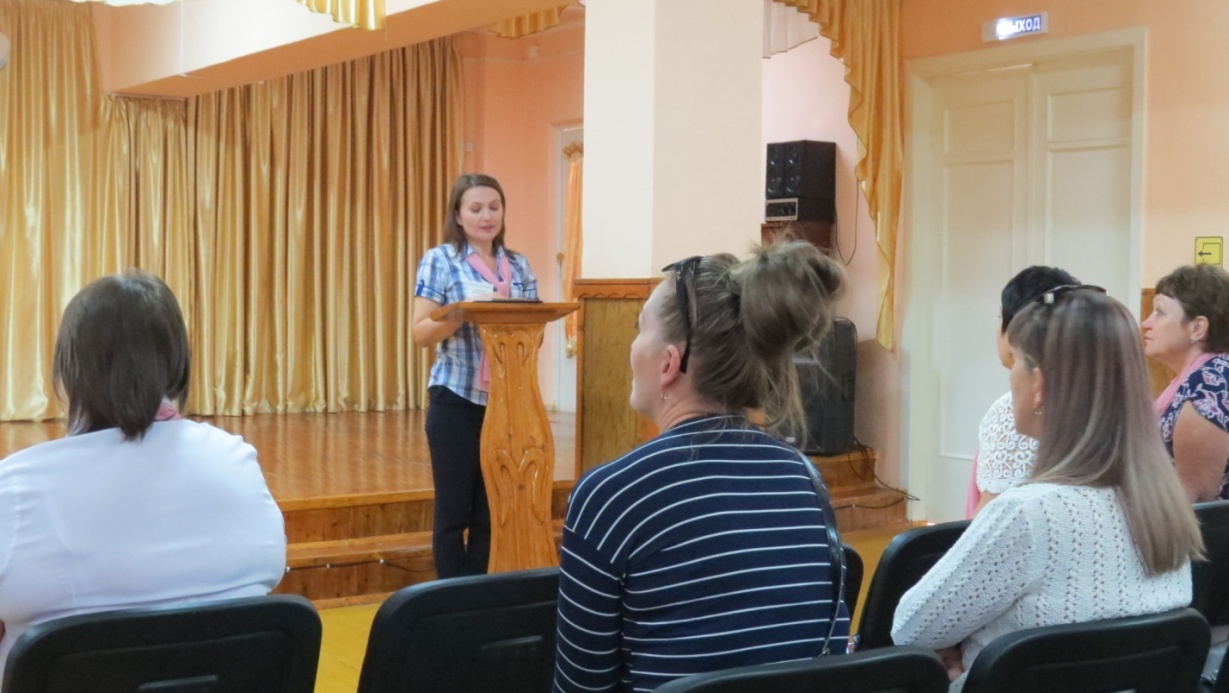 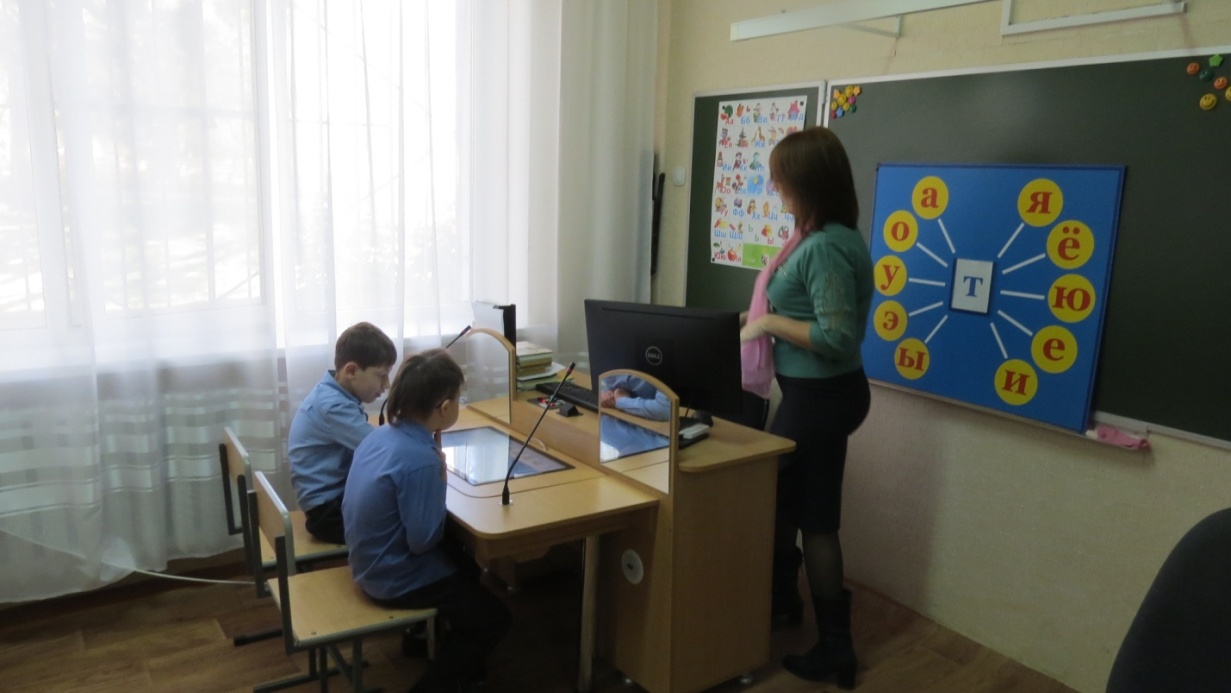 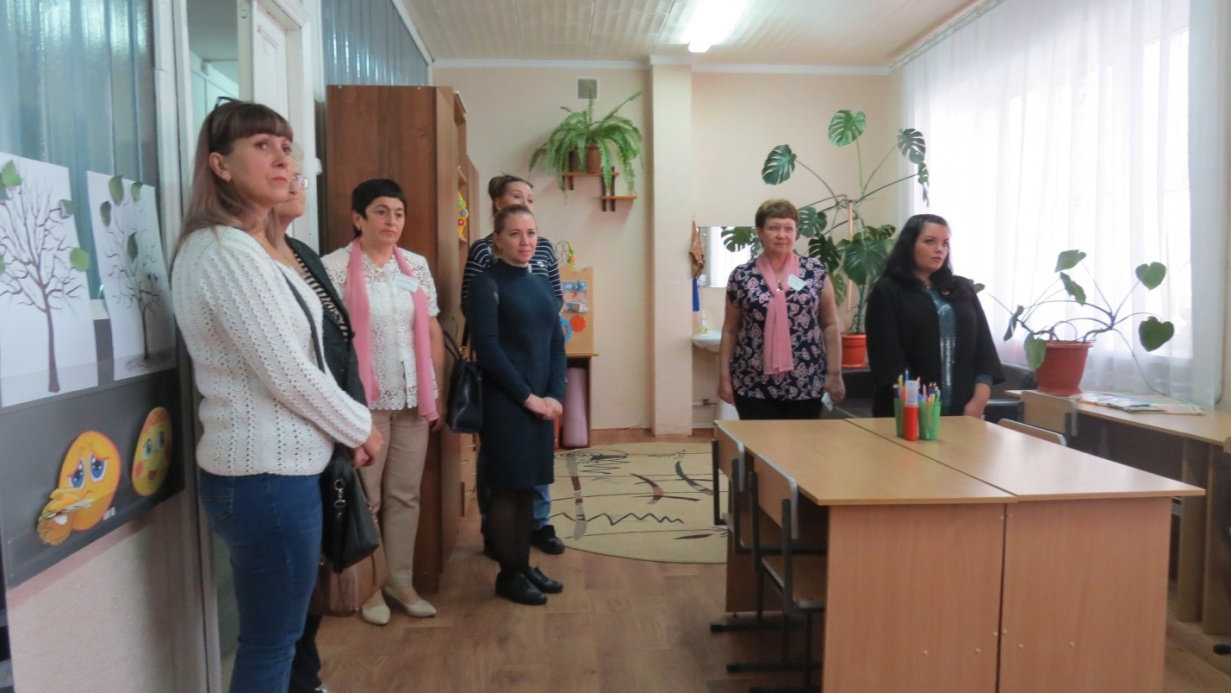 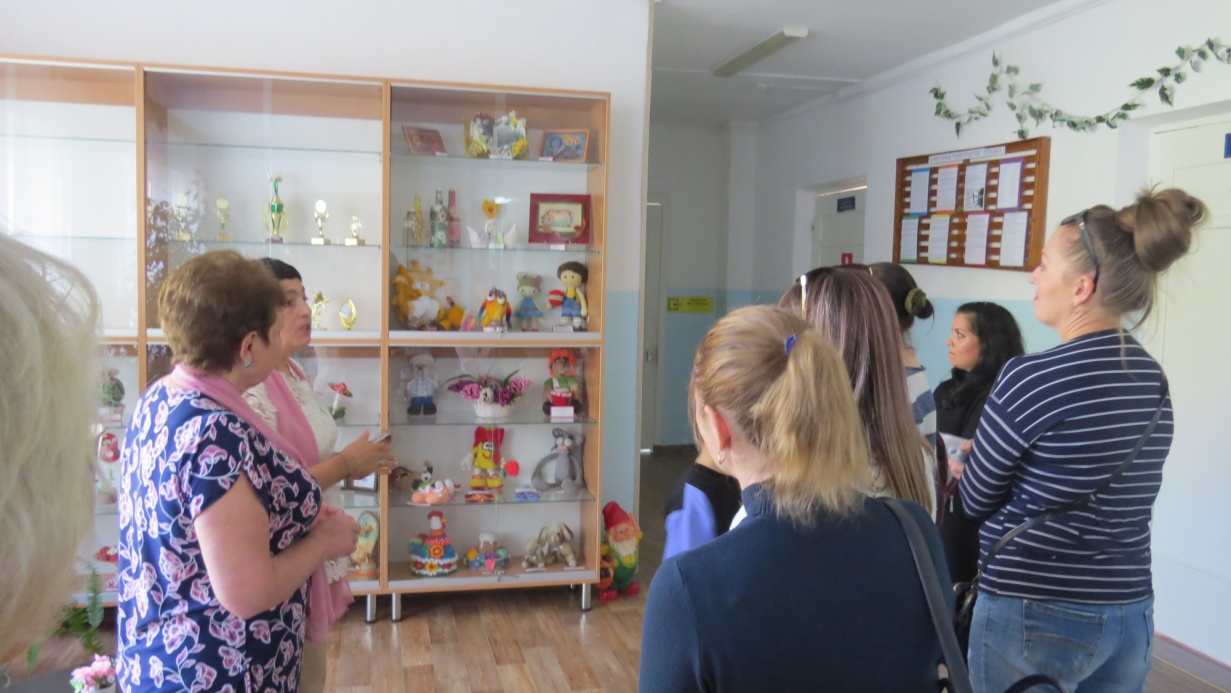 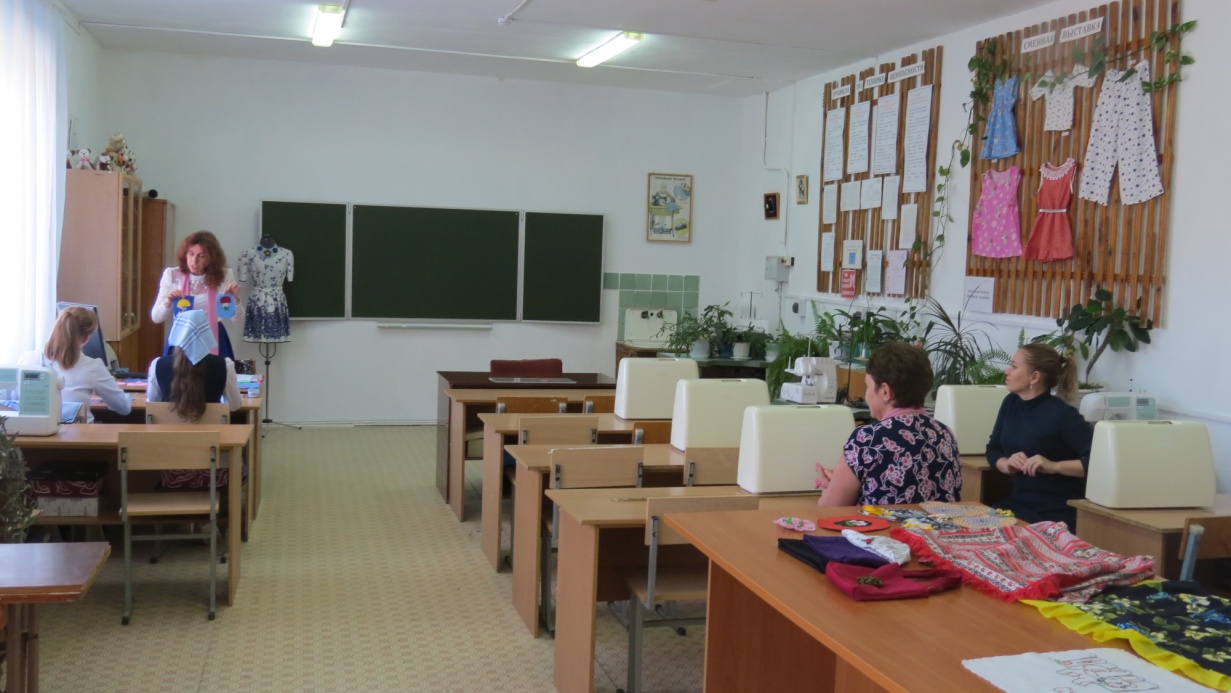 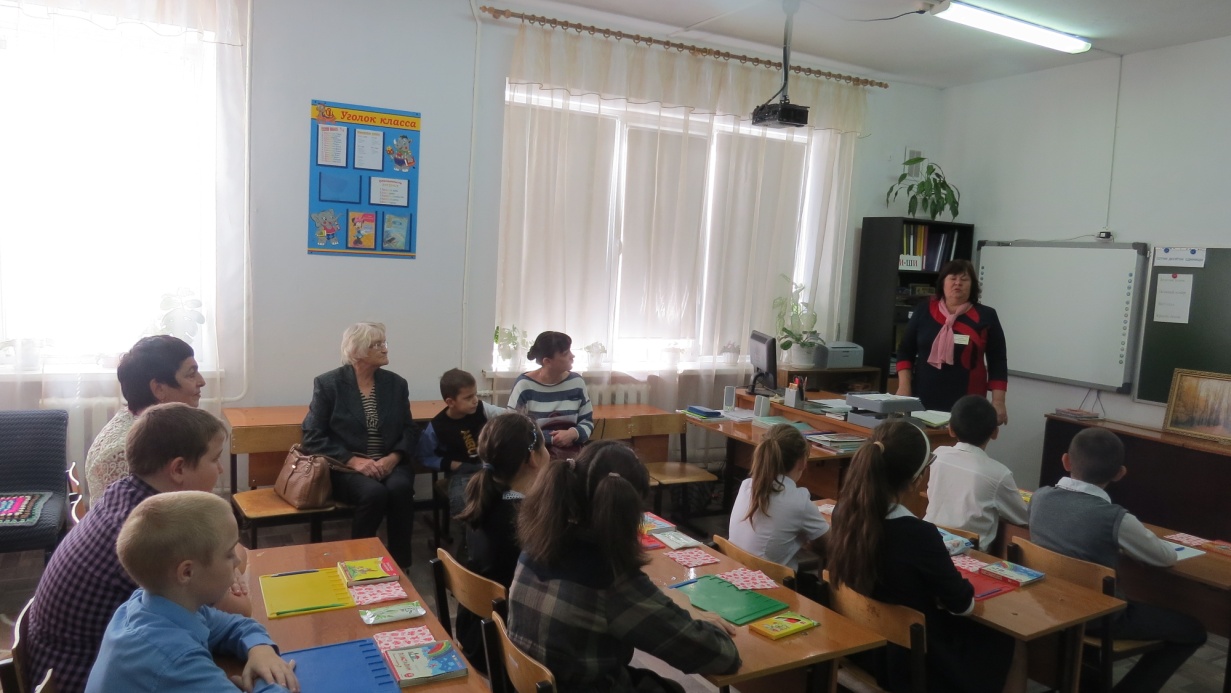 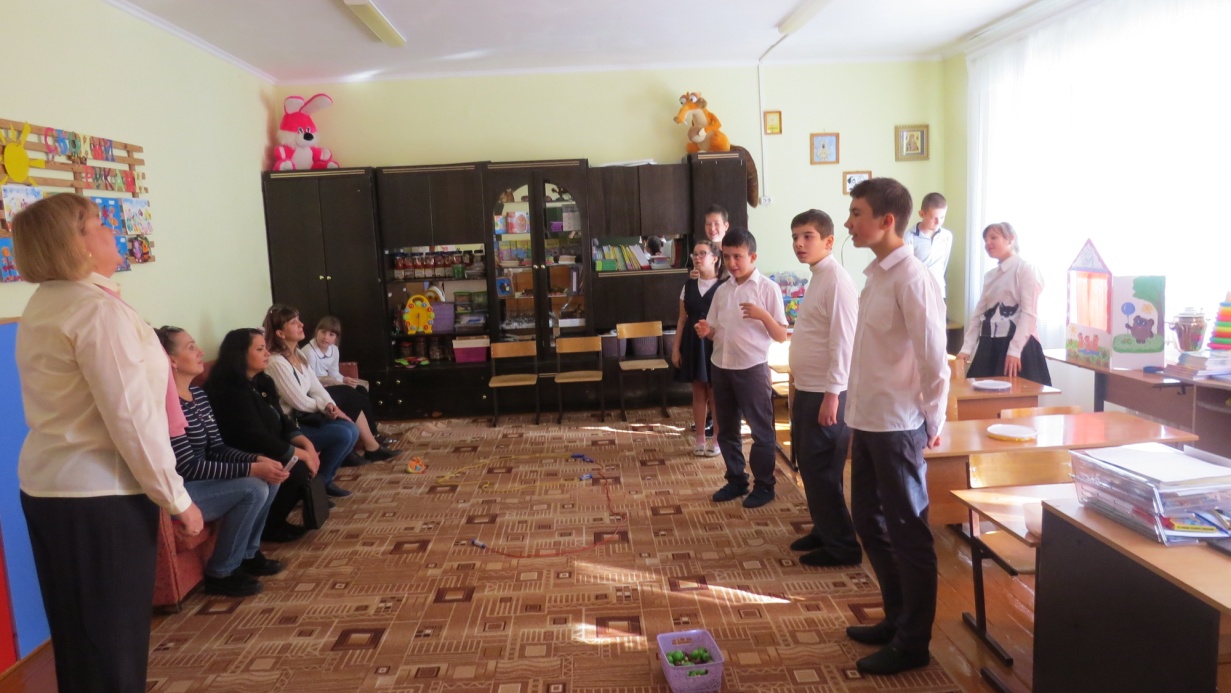 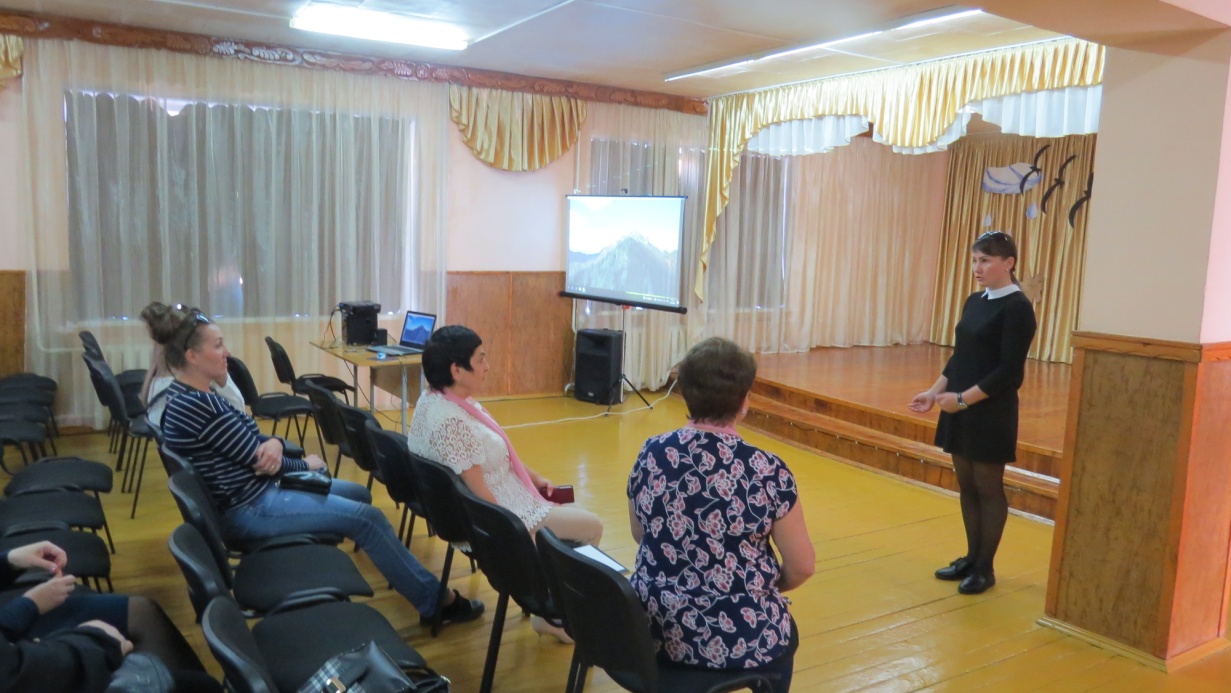 